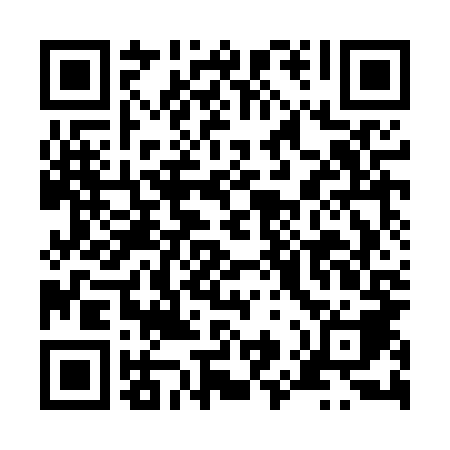 Ramadan times for Komorzewo, PolandMon 11 Mar 2024 - Wed 10 Apr 2024High Latitude Method: Angle Based RulePrayer Calculation Method: Muslim World LeagueAsar Calculation Method: HanafiPrayer times provided by https://www.salahtimes.comDateDayFajrSuhurSunriseDhuhrAsrIftarMaghribIsha11Mon4:214:216:1612:033:545:515:517:4012Tue4:194:196:1412:033:555:535:537:4213Wed4:164:166:1212:033:575:555:557:4414Thu4:134:136:0912:023:585:575:577:4615Fri4:114:116:0712:024:005:585:587:4816Sat4:084:086:0512:024:016:006:007:5017Sun4:064:066:0212:024:036:026:027:5218Mon4:034:036:0012:014:046:046:047:5419Tue4:004:005:5712:014:066:066:067:5620Wed3:583:585:5512:014:076:076:077:5821Thu3:553:555:5312:004:096:096:098:0022Fri3:523:525:5012:004:106:116:118:0223Sat3:493:495:4812:004:116:136:138:0424Sun3:463:465:4611:594:136:146:148:0625Mon3:443:445:4311:594:146:166:168:0926Tue3:413:415:4111:594:166:186:188:1127Wed3:383:385:3811:594:176:206:208:1328Thu3:353:355:3611:584:186:226:228:1529Fri3:323:325:3411:584:206:236:238:1730Sat3:293:295:3111:584:216:256:258:2031Sun4:264:266:2912:575:227:277:279:221Mon4:234:236:2712:575:247:297:299:242Tue4:204:206:2412:575:257:307:309:273Wed4:174:176:2212:565:267:327:329:294Thu4:144:146:1912:565:277:347:349:325Fri4:114:116:1712:565:297:367:369:346Sat4:084:086:1512:565:307:387:389:367Sun4:054:056:1212:555:317:397:399:398Mon4:024:026:1012:555:327:417:419:419Tue3:583:586:0812:555:347:437:439:4410Wed3:553:556:0512:555:357:457:459:47